23 октября 2020 года в МБОУ СОШ №11 были проведены Уроки правовых знаний для учащихся    5-11 классов по формированию законопослушного гражданина. Всего    в  уроках приняли участие 35 учащихся и 5 учителей. В 5 состоялся видео-урок: «Конвенция о правах ребёнка». Путешествуя по сказке, дети вспомнили о Конвенции, вместе со сказочными героями разбирали права, решали задачи о нарушении прав.В 6 классе  В.И. Пустовет провела тренинг: «Несовершеннолетним о правонарушениях и преступлениях.В 8 классе  была проведена правовая игра: «Человек. Государство. Закон».Рассуждали  над вопросами:Что будет, если:— лишить людей каких-либо прав.— нарушить какое-либо право любого ребёнка (с использованием примеров из детской литературы).В каких законодательных документах обозначены права ребёнка?Куда обратиться в случае нарушения прав несовершеннолетних?В 9 классе была проведена викторина, разбирали различные проблемные ситуации о нарушении прав, отгадывали кроссворд на знание прав.В 11 классе изготовили и распространили памятки: «Как не стать жертвой насилия».Учащиеся были подведены к выводу, что мы живем в гражданском обществе, должны понимать необходимость образования и просвещения в области прав человека. Внимание детей еще раз было обращено на взаимосвязь прав и обязанностей и необходимость соблюдения норм действующего законодательства, учиться принимать правильные решения в различных жизненных ситуациях, контролировать свое поведение в общении с другими людьми. Ребята подвели итог, что все люди и дети без исключения, вне зависимости от пола, расы, возраста и вероисповедания имеют равные права, и могут защищать их перед лицом закона. Учились вести дискуссию, высказывать свое мнение, отстаивать свою точку зрения. Пришли к осознанию того, что нет прав без обязанностей, нет обязанностей без прав. 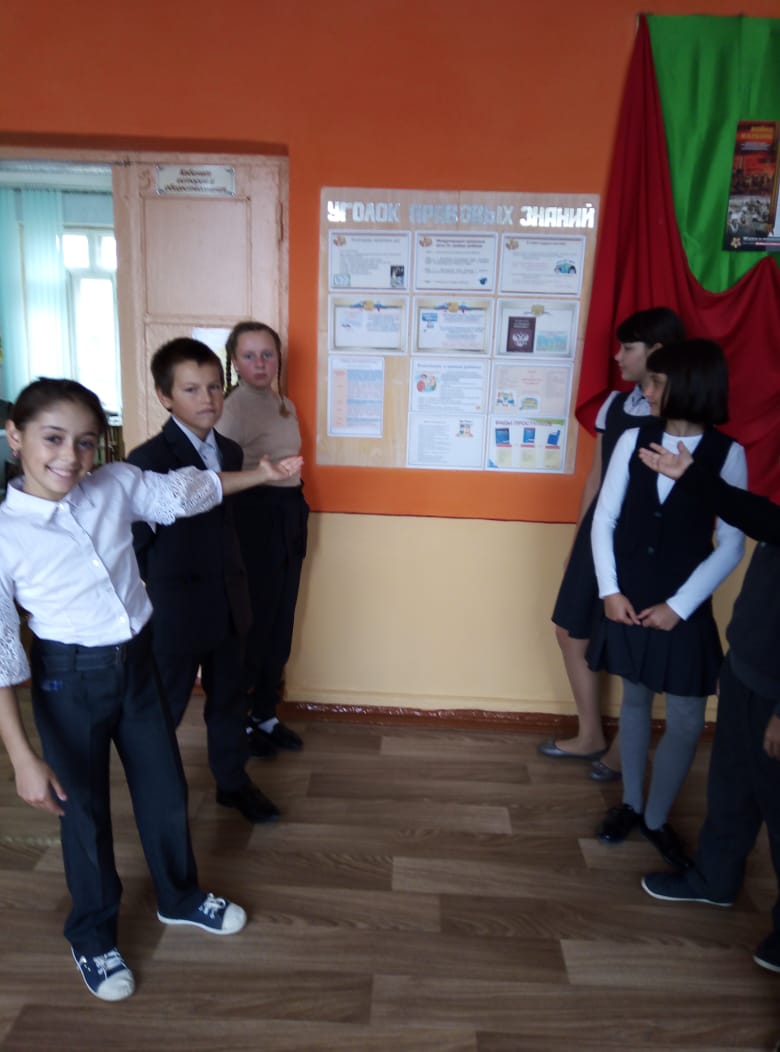 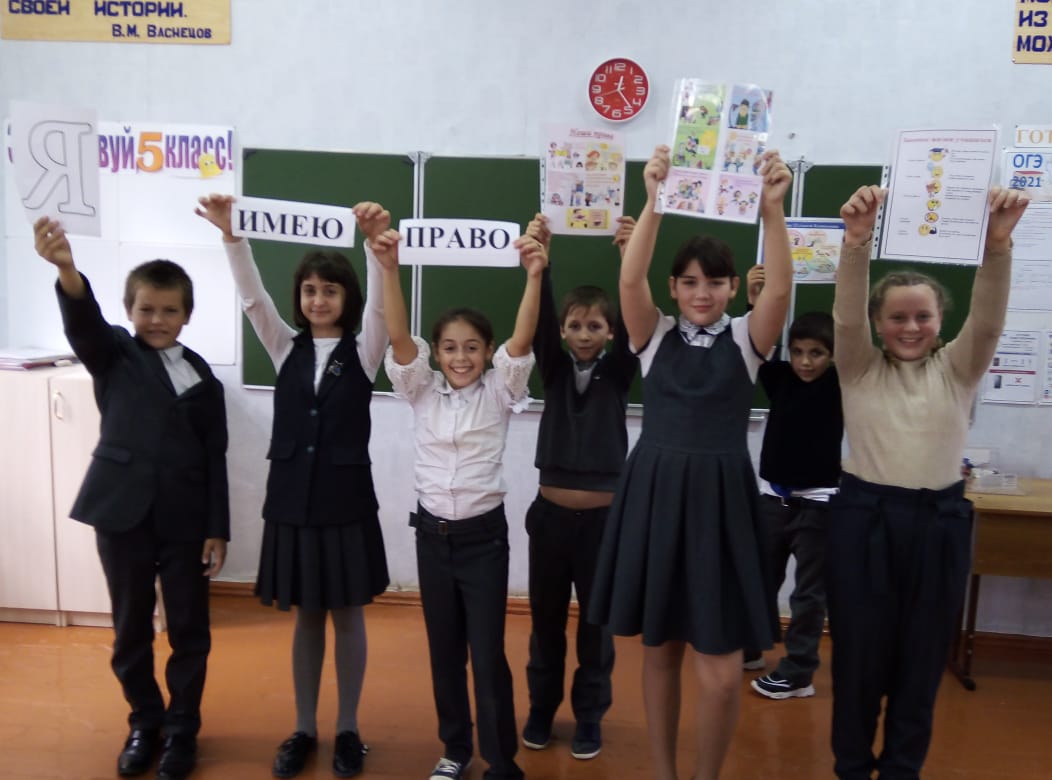 